FICHE D´APPROFONDISSEMENT SUJET 2. 5EP.MOTS CROISÉS SUR LES ALIMENTS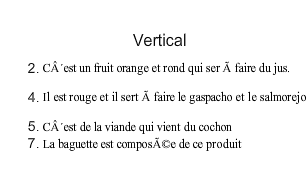 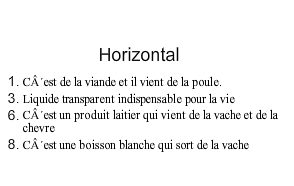 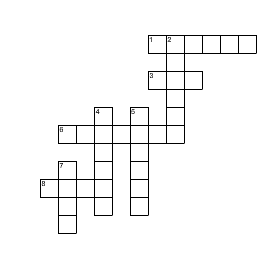 SOUPE À LETTRES SUR 11 ALIMENTS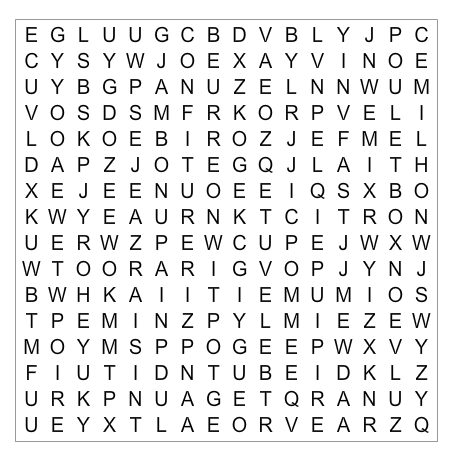 